Обогащение словарного запасаОбогащение словарного запаса является необходимым условием для развития коммуникативных умений детей. В дошкольном возрасте ребенок должен овладеть таким словарем, который позволил бы ему общаться со сверстниками и взрослыми, успешно обучаться в школе, понимать литературу, телевизионные и радиопередачи и т. д.Бедность словаря проявляется, например, в том, что дошкольники даже 6-летнего возраста не знают многих слов : названий ягод, рыб, цветов, диких животных, птиц, инструментов, профессий, частей тела и др. Дети пользуются всеми частями речи, заметно преобладание существительных и глаголов; неточное употребление глаголов, замена названий частей предметов названиями целых предметов; страдает навык словообразования и словотворчества. Трудно усваиваются слова обобщённого значения, слова, обозначающие оценку, качества, признаки и др.Словарный запас – это слова, обозначающие предметы, явления, действия и признаки окружающей действительности, которые использует человек. Выделяют активный и пассивный словарь ребенка.Под пассивным словарем понимают часть словарного состава языка, понятного ребенку. Она зависит от возраста, психического развития, социальной среды. Пассивный словарь – это то, что ребенок понимает, но не использует в своей речи.Активный словарь – часть словарного состава языка, которая свободно употребляется в повседневной жизни конкретного ребенка.На каждом возрастном этапе понимание ребенком значения слова имеет определенные особенности. В течение дошкольного детства осознание ребенком смысла слова проходит длительный путь.Самые первые слова у ребенка обычно появляются к году. Эти слова (чаще всего мама, папа, баба) представляют собой слова-предложения, выражающие целую мысль. При помощи одного и того же слова ребенок может высказывать и какую-то жалобу, и просьбу дать ему игрушку, «взять на ручки», и т. п. В дальнейшем у ребенка появляются все новые и новые слова, которые он постепенно начинает связывать между собой, пытаясь строить из них элементарные предложения.Словарный запас детей постоянно обогащается не только в количественном, но и в качественном отношении. Количественный рост словаря выражается в постепенном усвоении новых слов. В первую очередь ребенок усваивает те слова, которые непосредственно связаны с его жизнью (так называемый «бытовой словарь», — названия окружающих предметов, игрушек и основных повседневных действий. При этом количество имеющихся у ребенка слов зависит от тех условий, в которых он живет и воспитывается. Так, двухлетние дети в разных семьях могут иметь в своем запасе от 45 до 1000 и даже более слов. Качественный рост словаря выражается во все более глубоком понимании ребенком значений слов, включая многозначность и переносные значения. Например, под словом ножка ребенок понимает сначала только свою собственную маленькую ножку. Позднее он узнает, что этим же словом обозначается и ножка стола или стула, и ножка гриба, и пр. Или: глагол спать ребенок сначала понимает только как такое «действие», которое относится непосредственно к нему самому или к другим людям; но постепенно к нему приходит и понимание переносного значения этого глагола спать в зимнее время могут деревья и даже вся природа в целом.Постепенно в речи ребенка начинают появляться обобщающие слова (если, конечно, он слышит их в речи взрослых, которые обозначают не какой-то один конкретный предмет, а целые группы однородных предметов посуда, одежда, овощи, фрукты и т. п. Это очень важный этап, являющийся самым первым шагом к систематизации, упорядочению имеющегося у ребенка запаса слов.К началу школьного обучения ребенок должен иметь достаточно большой (включая обобщающие слова) и правильно систематизированный словарный запас, иметь представление о многозначности слов, о наличии у некоторых слов не только основных, но и переносных значений. Грамотную помощь в очень сложном для ребенка процессе накопления и обогащения словаря обязаны оказать ему педагоги дошкольных учреждений — чтением, словесными играми, обучением рассказыванию по картине, наконец, своей грамотной и образной речью.Развитие речи – одна из основных задач обучения и воспитания детей в дошкольном учреждении. Главными задачами словарной работы являются обогащение, расширение и активизация словарного запаса.Обогащение словаря новыми словами, усвоение детьми ранее неизвестных слов, а также новых значений ряда слов, уже имеющихся в их лексиконе. Обогащение словаря происходит, в первую очередь, за счет общеупотребительной лексики (названия предметов, признаков и качеств, действий, процессов и др.).Закрепление и уточнение словаря. Эта задача обусловлена тем, что у детей слово не всегда связано с представлением о предмете. Они часто не знают точного наименования предметов. Поэтому сюда входят углубление понимания уже известных слов, наполнение их конкретным содержанием, на основе точного соотнесения с объектами реального мира, дальнейшего овладения обобщением, которое в них выражено, развитие умения пользоваться общеупотребительными словами.Активизация словаря. Усваиваемые детьми слова делятся на две категории: пассивный словарь (слова, которые ребенок понимает, связывает с определенными представлениями, но не употребляет) и активный словарь (слова, которые ребенок не только понимает, но активно, сознательно при всяком подходящем случае употребляет в речи). В работе с детьми важно, чтобы новое слово вошло в активный словарь. Это происходит только в том случае, если оно будет закреплено и воспроизведено ими в речи.Новое слово должно войти в словарь в сочетании с другими словами, чтобы дети привыкли употреблять их в нужных случаях. Следует обращать внимание на уточнение значения слов на основе противопоставления антонимов и сопоставления слов, близких по значению, а также на усвоение оттенков значений слов, на развитие гибкости словаря, на употребление слов в связной речи, в речевой практике.Устранение из речи детей нелитературных слов (диалектные, просторечные, жаргонные). Это особенно необходимо, когда дети находятся в условиях неблагополучной языковой среды.Воспитатель специальными приемами добивается, чтобы дети не только знали и понимали смысл необходимых слов, но и активно использовали их в своей речи, чтобы у них развивались интерес и внимание к слову. (Почему так говорят? Можно ли так сказать? Как сказать лучше, точнее). Воспитывая культуру устной речи, необходимо отучать детей от грубых выражений или слов просторечных, заменяя их литературными.Содержание словарной работы усложняется от одной возрастной группы к другой. Усложнение в содержании программы словарной работы можно проследить в трех следующих направлениях:1. Расширение словаря ребенка на основе ознакомления с постепенно увеличивающимся кругом предметов и явлений.2. Введение слов, обозначающих качества, свойства, отношения, на основе углубления знаний о предметах и явлениях окружающего мира.3. Введение слов, обозначающих элементарные понятия, на основе различения и обобщения предметов по существенным признакам.Эти три направления словарной работы имеют место во всех возрастных группах и прослеживаются на разном содержании: при ознакомлении с объектами и явлениями природы, предметами материальной культуры, явлениями общественной жизни и т. д.Содержание словарной работы опирается на постепенное расширение, углубление и обобщение знаний детей о предметном мире.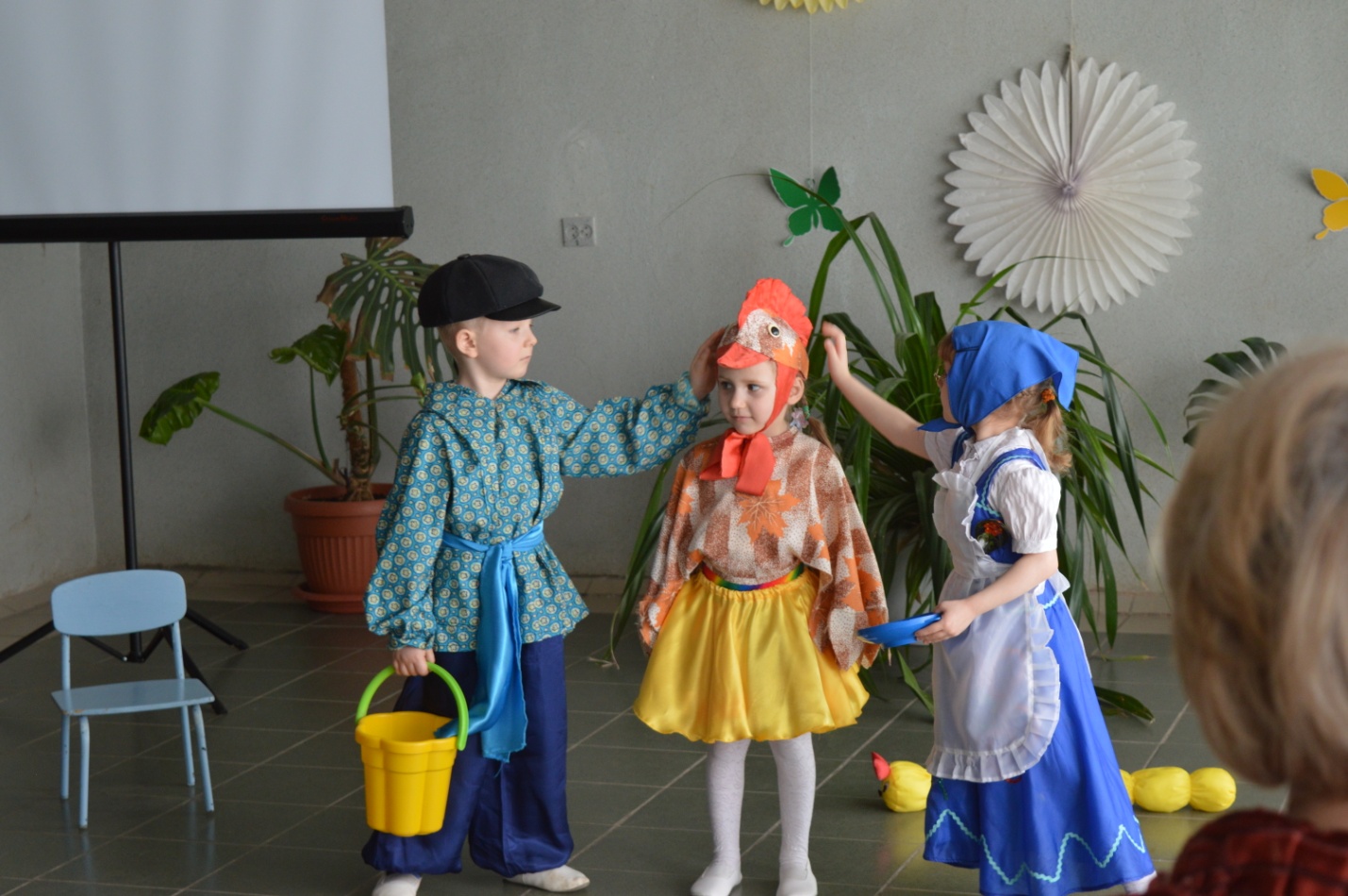 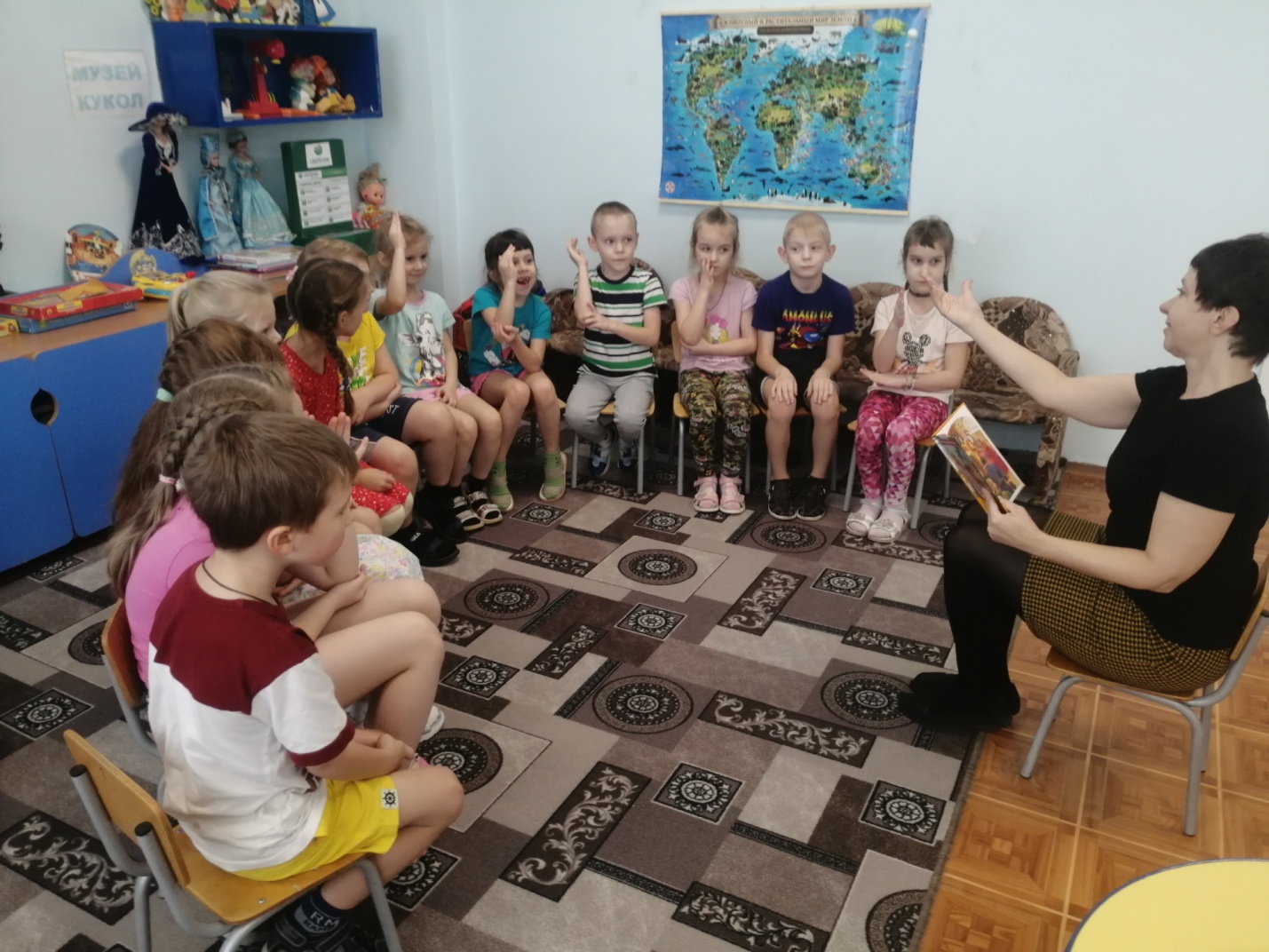 